Państwowy Powiatowy Inspektor Sanitarny w Tychach.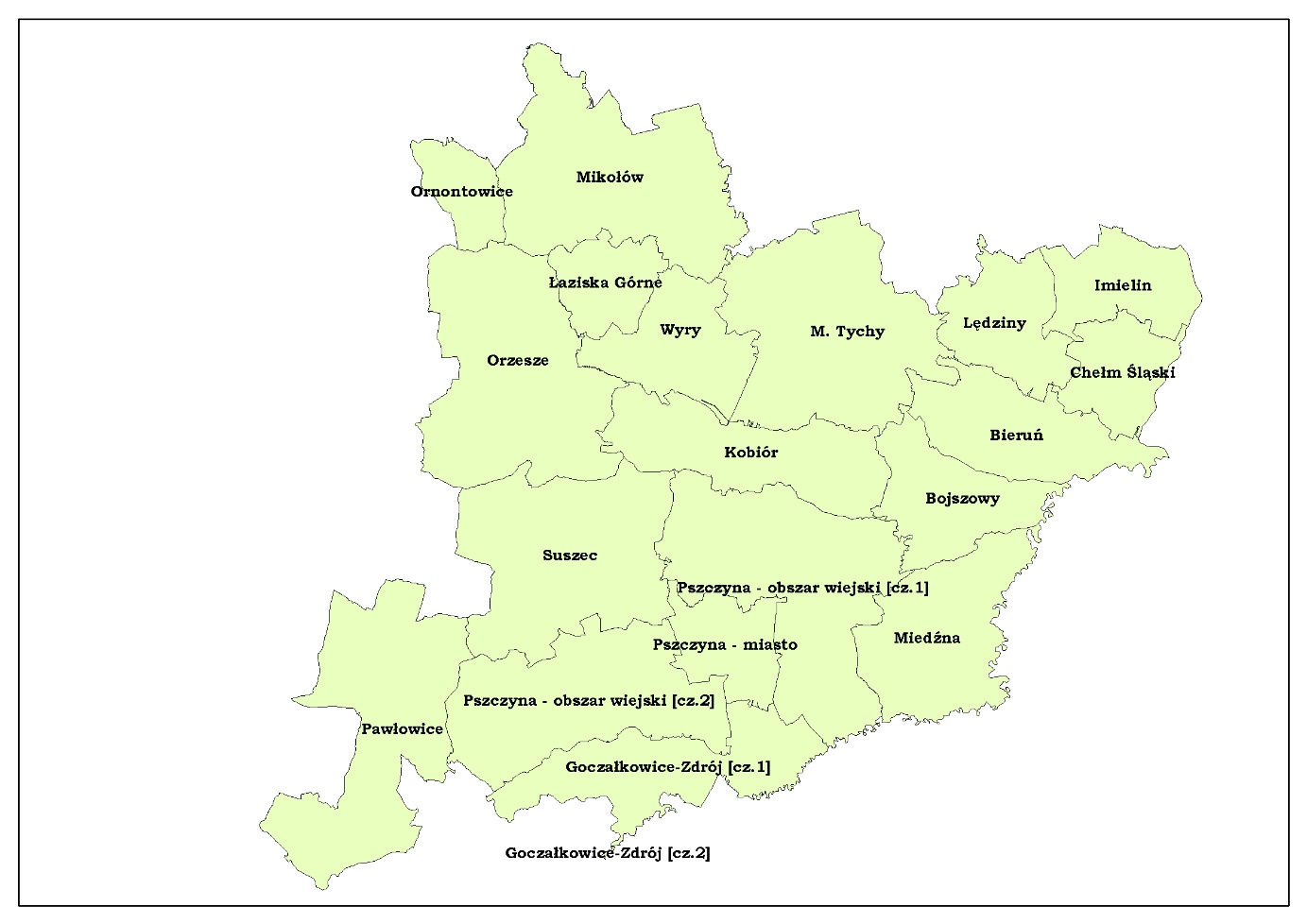 Nadzór sanitarny prowadzony przez Państwowego Powiatowego Inspektora Sanitarnego w Tychach obejmuje cztery powiaty: Bieruńsko – Lędziński, Pszczyński, Mikołowski i Miasto Tychy (17 gmin).Na podstawie ustawy z dnia 7 czerwca 2001r. o zbiorowym zaopatrzeniu w wodę i zbiorowym odprowadzaniu ścieków (Dz. U. z 2018 r. poz. 1152 z późn. zm.) nadzór nad jakością wody przeznaczonej do spożycia prowadzony był przez Państwowego Powiatowego Inspektora Sanitarnego w Tychach oraz w ramach kontroli wewnętrznej przez przedsiębiorstwa wodociągowe zgodnie z rozporządzeniem Ministra Zdrowia z dnia 7 grudnia 2017r. w sprawie jakości wody przeznaczonej do spożycia przez ludzi (Dz. U. z 2017 r., poz. 2294). Podstawę zapewnienia odbiorcom bezpiecznej wody do spożycia stanowiły badania laboratoryjne próbek wody wykonywane w ramach kontroli wewnętrznej przedsiębiorstw wodociągowych oraz badań realizowanych w ramach nadzoru Państwowego Powiatowego Inspektora Sanitarnego w Tychach.Badania jakości wody w ramach kontroli wewnętrznej prowadzone były na podstawie harmonogramów pobierania próbek wody uzgodnionych wcześniej z PPIS w Tychach, zgodnie z częstotliwością i zakresem określonym w rozporządzeniu Ministra Zdrowia. Badania próbek wody przeznaczonej do spożycia, pobierane przez upoważnionych przedstawicieli PPIS w Tychach wykonywano w laboratoriach posiadających akredytację; laboratorium: Powiatowej Stacji Sanitarno - Epidemiologicznej w Tychach, Powiatowej Stacji Sanitarno- Epidemiologicznej w Bielsku - Białej oraz w Wojewódzkiej Stacji Sanitarno- Epidemiologicznej w Katowicach. Badania próbek wody do spożycia pobierane przez przedstawicieli przedsiębiorstwa wodociągowo – kanalizacyjnego w ramach wewnętrznej kontroli jakości wody, wykonywano w laboratorium zewnętrznym  posiadającym akredytację oraz o zatwierdzonym przez Państwową Inspekcję Sanitarną systemie jakości badań wody. Sprawozdania z tych badań były przekazywane na bieżąco do PPIS w Tychach. Badania próbek wody do spożycia pobieranych przez przedstawicieli przedsiębiorstw wodociągowych w ramach wewnętrznej kontroli jakości wody, wykonywano w laboratoriach zewnętrznych posiadających akredytację oraz zatwierdzony przez Państwową Inspekcję Sanitarną system jakości badań wody. Po rozpatrzeniu wszystkich sprawozdań z badań wody wykonanych w 2018 roku stwierdzono, że w zakresie badanych parametrów w ramach monitoringu grupy A i B woda na nadzorowanym terenie spełniała wymagania określone w rozporządzeniu Ministra 7 grudnia  2017 r. w sprawie jakości wody przeznaczonej do spożycia przez ludzi (Dz. U. z 2017r., poz. 2294). Jakość fizykochemiczna badanych próbek wody nie budziła większych zastrzeżeń. Sporadycznie stwierdzano przekroczenia parametrów fizykochemicznych tzw. wskaźnikowych (mętność, barwa, żelazo) w pobranych próbkach wody. Parametry te nie mają bezpośredniego wpływu na zdrowie konsumenta, jednak mogą świadczyć o nieprawidłowościach w procesie uzdatniania wody:pojawiającym się w związku z awariami na sieci wodociągowejwtórnym zanieczyszczeniu wody malejącym zużyciem wody, co wiąże się ze zwolnieniem przepływu zastojami wody w sieci. Częstą przyczyną pogarszania się parametrów wody wodociągowej u odbiorców jest również zły stan wewnętrznej instalacji wodociągowej w budynkach.Z uwagi, iż ustanowione dopuszczalne wartości parametrów gwarantują bezpieczeństwo wody dla konsumentów, to mogą być jednak nie akceptowalne przez konsumentów ze względu na niekorzystne zmiany cech organoleptycznych wody tj.: barwa, smak, zapach. Barwa – powyżej dopuszczalnej wartość podanej przez Ministra Zdrowia tj. 15 NTU może być widoczna przez konsumentów. Barwa zależna jest od zwartości żelaza. Żelazo – wartość dopuszczalna zgodnie z rozporządzeniem  to 200 µg/l, zbyt duża zawartość w wodzie do picia jest niepożądana ze względu na niekorzystne właściwości smakowe, na mętność wody jak również na stan instalacji wodnej.  Mętność – zgodnie z rozporządzeniem powinna być akceptowalna przez konsumentów i bez nieprawidłowych zmian. Mętność powodowana jest obecnością żelaza na skutek utleniania. Dlatego też każdorazowo w przypadku wystąpienia przekroczeń parametrów fizykochemicznych podejmowano działania polegające na informowaniu przedsiębiorstwa wodociągowo – kanalizacyjnego zobowiązanego do usuwania awarii sieci lub płukania sieci wodociągowej o podjęcie działań zmierzających do usunięcia stwierdzonych nieprawidłowości – w zależności od przyczyny pogorszenia jakości wody (o ile przyczyna pogorszenia jakości wody nie leżała po stronie jej producenta). Poprawę jakości wody Państwowy Powiatowy Inspektor Sanitarny w Tychach potwierdzał ponownym poborem próbek wody do badań laboratoryjnych z punktów, w których występowały kwestionowane parametry. Jakość mikrobiologiczna wody badanych próbek wody nie budziła większych zastrzeżeń. Pojedyncze przekroczenia dotyczyły występowania bakterii grupy coli. Natychmiast  podejmowano działania polegające na informowaniu przedsiębiorstw wodociągowo – kanalizacyjnych zobowiązanych do podejmowania działań naprawczych polegających na  płukaniu konkretnego odcinka sieci wodociągowej lub przeprowadzenia dezynfekcji. Pogorszenia jakości wody w zakresie mikrobiologicznym były spowodowane głownie awariami urządzeń, przeciekami na sieci, brakiem właściwej dezynfekcji po dokonanej konserwacji, złym stanem technicznym instalacji wewnętrznej, małym rozbiorem wody, brakiem regularnego płukania sieci, co mogło być skutkiem wtórnego zanieczyszczenia.Bakterie grupy coli - to parametr należący do wskaźników mikrobiologicznych, nie mających bezpośredniego odniesienia do bezpieczeństwa zdrowotnego ludzi, jednak nie powinien występować w dostarczanej, uzdatnionej wodzie. Ich obecność w wodzie sugerować może jej nieodpowiednie uzdatnianie, wtórne zanieczyszczenie  lub nadmierną zawartość substancji odżywczych. Obecność bakterii grupy coli nie zawsze jest bezpośrednio związana z zanieczyszczeniem kałowym lub występowaniem organizmów patogennych w wodzie pitnej, wskazuje jednak na duże prawdopodobieństwo występowania w wodzie drobnoustrojów chorobotwórczych. Bakterie grupy coli mogą powodować zakażenia jelitowe, których objawami mogą być biegunka, wymioty, gorączka.GMINA TYCHY (POWIAT TYSKI)Liczba ludności zaopatrywanej w wodę ok. 120680 osóbZaopatrzenie w wodę – ilość rozprowadzanej wody w m3/d: ok. 1790 m3/dZbiorowe zaopatrzenie w wodę w rozumieniu ustawy z dnia 7 czerwca 2001r. o zbiorowym zaopatrzeniu w wodę i zbiorowym odprowadzaniu ścieków (Dz. U. z 2018 r. poz. 1152 z późn. zm.) należy do zadań własnych gminy. W mieście Tychy dystrybucją wody przeznaczonej do spożycia zajmuje się Rejonowe Przedsiębiorstwo Wodociągów i Kanalizacji S.A z siedzibą w Tychach, przy ul. Sadowej 4. Mieszkańcy Miasta Tychy zaopatrywani są w 80 % w wodę z ujęcia powierzchniowego zlokalizowanego w Kobiernicach, z którego woda uzdatniana jest w Zakładzie Uzdatniania Wody w Czańcu oraz w 20% w wodę z ujęcia powierzchniowego w Goczałkowicach, z którego woda uzdatniana jest w Zakładzie Uzdatniania Wody w Goczałkowicach. Zakłady Uzdatniania Wody należą do Górnośląskiego Przedsiębiorstwa Wodociągów w Katowicach. Woda z Zakładu Uzdatniana Wody w Czańcu, leżącego poza terenem działania Państwowego Powiatowego Inspektora Sanitarnego w Tychach, dostarczana jest odbiorcom poprzez przepompownie wody w Tychach – Urbanowicach. Woda podziemna pochodząca ze Stacji Uzdatniania Wody przy ul. Leśnej w Tychach której właścicielem jest Rejonowe Przedsiębiorstwo Wodociągów i Kanalizacji S.A. w Tychach zaopatruje w wodę dzielnicę Mąkołowiec do ul. Powstańców i Wilkowyje.  Nadmiar pozyskanej kierowany jest do sieci wodociągowej w dzielnice Stare Tychy i Osiedle Górnicze. Na stacji uzdatniania wody przy ul. Leśnej w Tychach woda surowa pochodząca z dwóch studni głębinowych uzdatniana jest poprzez ciśnieniowe napowietrzanie wody i filtrację na złożach.Badania próbek wody do spożycia pobieranych przez przedstawicieli RPWiK S.A w Tychach w ramach wewnętrznej kontroli jakości wody, wykonywano w laboratorium Centrum Badań i Dozoru Górnictwa Podziemnego w Lędzinach przy ul. Lędzińskiej 8 posiadającego akredytację oraz zatwierdzony przez Państwową Inspekcję Sanitarną system jakości badań wody. Upoważnieni przedstawiciele PPIS w Tychach pobrali ogółem 39 próbek wody do badań fizykochemicznych i 51 próbek wody do badań mikrobiologicznych, natomiast RPWiK S.A w Tychach pobrało 63 próbki do badań fizykochemicznych i mikrobiologicznych w ramach monitoringu grupy A i 6 próbek wody w ramach rozszerzonych badań monitoringu grupy B. W pobranych próbkach wody nie stwierdzono przekroczeń parametrów mikrobiologicznych i fizykochemicznych, które mogłyby zagrozić zdrowiu osób spożywających tą wodę oraz pogorszyć jej ocenę organoleptyczną dokonywaną przez konsumentów. W roku ubiegłym zgłoszono 2 interwencje na złą jakość wody przeznaczonej do spożycia przez ludzi w Tychach. Pierwsza interwencja na złą jakość wody przeznaczonej do spożycia dotyczyła zmiany barwy i mętności w wodzie, druga natomiast obecności widocznych opiłków żelaza w wodzie. W obydwu przypadkach pobrano próbki wody do badań laboratoryjnych. Interwencje okazały się bezzasadne. Pisemnie i telefonicznie poinformowano osoby składające interwencje o braku podstaw do wszczęcia postępowania administracyjnego PPIS w Tychach oraz o konieczności zgłaszania przy pojawieniu się jakichkolwiek zakłóceń w jakości wody do Rejonowego Przedsiębiorstwa Wodociągów i Kanalizacji w Tychach. W 2018r. nie prowadzono postępowań administracyjnych. RPWiK S.A. w Tychach nie zgłosiło PPIS w Tychach działań naprawczych prowadzonych na terenie Miasta Tychy oraz wniosków z prośbą zgody na odstępstwa.GMINA BIERUŃ (POWIAT BIERUŃSKO – LĘDZIŃSKI)Liczba ludności zaopatrywanej w wodę ok. 19007 osóbZaopatrzenie w wodę – ilość rozprowadzanej wody w m3/d: ok. 4390 m3/dZbiorowe zaopatrzenie w wodę w rozumieniu ustawy z dnia 7 czerwca 2001r. o zbiorowym zaopatrzeniu w wodę i zbiorowym odprowadzaniu ścieków (Dz. U. z 2018 r. poz. 1152 z późn. zm.) należy do zadań własnych gminy. W mieście Bieruń dystrybucją wody przeznaczonej do spożycia zajmuje się Rejonowe Przedsiębiorstwo Wodociągów i Kanalizacji S.A. z siedzibą w Tychach przy ul. Sadowej 4.Mieszkańcy miasta Bieruń zaopatrywani są w wodę przeznaczoną do spożycia pochodzącą z ujęcia powierzchniowego zlokalizowanego w Kobiernicach, leżącego poza terenem działania Państwowego Powiatowego Inspektora Sanitarnego w Tychach, z którego woda uzdatniana jest w Zakładzie Uzdatniania Wody w Czańcu należącego do Górnośląskiego Przedsiębiorstwa Wodociągów w Katowicach. Poprzez przepompownię wody w Tychach – Urbanowicach, woda dostarczana była około 19007 odbiorcom gminy Bieruń. Badania próbek wody do spożycia pobieranych przez przedstawicieli RPWiK S.A w Tychach w ramach wewnętrznej kontroli jakości wody, wykonywano w laboratorium Centrum Badań i Dozoru Górnictwa Podziemnego w Lędzinach przy ul. Lędzińskiej 8 posiadającego akredytację oraz zatwierdzony przez Państwową Inspekcję Sanitarną system jakości badań wody. Przedstawiciele PPIS w Tychach pobrali ogółem 6 próbek wody do badań fizykochemicznych i 6 próbek wody do badań mikrobiologicznych, natomiast Rejonowe Przedsiębiorstwo Wodociągów i Kanalizacji S.A w Tychach pobrało 16 próbek do badań fizykochemicznych i mikrobiologicznych w ramach monitoringu grupy A i 3 próbek wody w ramach rozszerzonych badań monitoringu grupy B. Analiza jakości mikrobiologicznej i fizykochemicznej ww. próbek wody nie budziła zastrzeżeń – w pobranych próbkach wody nie stwierdzono przekroczeń, które mogłyby zagrozić zdrowiu osób spożywających tą wodę oraz pogorszyć jej ocenę organoleptyczną dokonywaną przez konsumentów. W roku ubiegłym nie zgłoszono interwencji na złą jakość wody przeznaczonej do spożycia przez ludzi na terenie Gminy Bieruń. W 2018r. nie prowadzono postępowań administracyjnych. RPWiK S.A. w Tychach nie zgłosiło PPIS w Tychach działań naprawczych prowadzonych na terenie gminy Bieruń oraz wniosków z prośbą zgody na odstępstwa.GMINA BOJSZOWY (POWIAT BIERUŃSKO – LĘDZIŃSKI)Liczba ludności zaopatrywanej w wodę ok. 7753 osóbZaopatrzenie w wodę – ilość rozprowadzanej wody w m3/d: ok. 635 m3/dZbiorowe zaopatrzenie w wodę w rozumieniu ustawy z dnia 7 czerwca 2001r. o zbiorowym zaopatrzeniu w wodę i zbiorowym odprowadzaniu ścieków (Dz. U. z 2018 r. poz. 1152 z późn. zm.) należy do zadań własnych gminy. W gminie Bojszowy dystrybucją wody przeznaczonej do spożycia zajmuje się Rejonowe Przedsiębiorstwo Wodociągów i Kanalizacji S.A. z siedzibą w Tychach przy ul. Sadowej 4.Mieszkańcy gminy Bojszowy zaopatrywani są w wodę przeznaczoną do spożycia z ujęcia powierzchniowego zlokalizowanego w Kobiernicach, leżącego poza terenem działania Państwowego Powiatowego Inspektora Sanitarnego w Tychach, z którego woda uzdatniana jest w Zakładzie Uzdatniania Wody w Czańcu, należącego do Górnośląskiego Przedsiębiorstwa Wodociągów w Katowicach. Poprzez przepompownię wody w Tychach – Urbanowicach woda dostarczana jest około 7753 odbiorcom gminy Bojszowy. Badania próbek wody do spożycia pobieranych przez przedstawicieli RPWiK S.A w Tychach w ramach wewnętrznej kontroli jakości wody, wykonywano w laboratorium Centrum Badań i Dozoru Górnictwa Podziemnego w Lędzinach przy ul. Lędzińskiej 8 posiadającego akredytację oraz zatwierdzony przez Państwową Inspekcję Sanitarną system jakości badań wody. Przedstawiciele PPIS w Tychach pobrali ogółem 3 próbki wody do badań fizykochemicznych i 3 próbki wody do badań mikrobiologicznych, natomiast Rejonowe Przedsiębiorstwo Wodociągów i Kanalizacji S.A w Tychach pobrało 4 próbki do badań fizykochemicznych i mikrobiologicznych w ramach monitoringu grupy A i 1 próbkę wody w ramach rozszerzonych badań monitoringu grupy B. Analiza jakości mikrobiologicznej i fizykochemicznej ww. próbek wody nie budziła zastrzeżeń – w pobranych próbkach wody nie stwierdzono przekroczeń parametrów mikrobiologicznych i fizykochemicznych, które mogłyby zagrozić zdrowiu osób spożywających tą wodę oraz pogorszyć jej ocenę organoleptyczną dokonywaną przez konsumentów. W roku ubiegłym nie zgłoszono interwencji na złą jakość wody przeznaczonej do spożycia przez ludzi na terenie Gminy Bojszowy. W 2018 r. nie prowadzono postępowań administracyjnych. RPWiK S.A. w Tychach nie zgłosiło PPIS w Tychach działań naprawczych prowadzonych na terenie Gminy Bojszowy  oraz wniosków z prośbą zgody na odstępstwa.GMINA CHEŁM ŚLĄSKI (POWIAT BIERUŃSKO – LĘDZIŃSKI)Liczba ludności zaopatrywanej w wodę ok. 6040 osóbZaopatrzenie w wodę – ilość rozprowadzanej wody w m3/d: ok. 948 m3/dZbiorowe zaopatrzenie w wodę w rozumieniu ustawy z dnia 7 czerwca 2001r. o zbiorowym zaopatrzeniu w wodę i zbiorowym odprowadzaniu ścieków (Dz. U. z 2018 r. poz. 1152 z późn. zm.) należy do zadań własnych gminy. W gminie Chełm Śląski dystrybucją wody przeznaczonej do spożycia zajmuje się Gminna Spółka Komunalna Sp. z o.o. z siedzibą w Chełmie Śląskim, przy ul. Techników 25.Mieszkańcy gminy Chełm Śląski zaopatrywani są w wodę przeznaczoną do spożycia pochodzącą z ujęcia powierzchniowego – zbiornik „Dziećkowice” z którego woda uzdatniana jest w Zakładzie Uzdatniania Wody w Imielinie oraz z ujęcia podziemnego - Studnia nr 3 nadzorowanego przez ZUW w Imielinie. Ujęcia wody należą do Górnośląskiego Przedsiębiorstwa Wodociągów w Katowicach. Woda z ZUW w Imielinie dostarczana jest około 6040 odbiorcom gminy Chełm Śląski. Badania próbek wody do spożycia pobieranych przez przedstawicieli GSK Sp. z o.o. w Chełmie Śląskim w ramach wewnętrznej kontroli jakości wody, wykonywano w laboratorium Centrum Badań i Dozoru Górnictwa Podziemnego w Lędzinach przy ul. Lędzińskiej 8 posiadającego akredytację oraz zatwierdzony przez Państwową Inspekcję Sanitarną system jakości badań wody. Przedstawiciele PPIS w Tychach pobrali ogółem 9 próbek wody do badań fizykochemicznych i 10 próbek wody do badań mikrobiologicznych, natomiast Gminna Spółka Komunalna Sp. z o.o. w Chełmie Śląskim pobrała 20 próbek do badań fizykochemicznych i mikrobiologicznych w ramach monitoringu grupy A i 5 próbek wody w ramach rozszerzonych badań monitoringu grupy B. Analiza jakości mikrobiologicznej i fizykochemicznej ww. próbek wody nie budziła zastrzeżeń – w pobranych próbkach wody nie stwierdzono przekroczeń parametrów mikrobiologicznych i fizykochemicznych, które mogłyby zagrozić zdrowiu osób spożywających tą wodę oraz pogorszyć jej ocenę organoleptyczną dokonywaną przez konsumentów. W roku ubiegłym nie zgłoszono interwencji na złą jakość wody przeznaczonej do spożycia przez ludzi na terenie Gminy Chełm Śląski. W 2018r. nie prowadzono postępowań administracyjnych. GSK Sp. z o. o. w Chełmie Śląskim nie zgłosiło PPIS w Tychach działań naprawczych prowadzonych na terenie Gminy Chełm Śląski oraz wniosków z prośbą zgody na odstępstwa. GMINA LĘDZINY (POWIAT BIERUŃSKO – LĘDZIŃSKI)Liczba ludności zaopatrywanej w wodę ok. 16064 osób.Zaopatrzenie w wodę – ilość rozprowadzanej wody w m3/d: ok. 2174 m3/d.producent wody przeznaczonej do spożycia przez ludzi: KWK „Ziemowit” w Lędzinach przy ul. Pokoju 4.Zbiorowe zaopatrzenie w wodę w rozumieniu ustawy z dnia 7 czerwca 2001r. o zbiorowym zaopatrzeniu w wodę i zbiorowym odprowadzaniu ścieków (Dz. U. z 2018r. poz. 1152 z późn. zm.) należy do zadań własnych gminy. W mieście Lędziny dystrybucją wody przeznaczonej do spożycia zajmuje się Rejonowe Przedsiębiorstwo Wodociągów i Kanalizacji S.A. z siedzibą w Tychach, przy ul. Sadowej 4 oraz Przedsiębiorstwo Gospodarki Komunalnej „Partner” Sp. z o.o. z siedzibą w Lędzinach przy ul. Lędzińskiej 47. Mieszkańcy Miasta Lędziny zaopatrywani są w wodę przeznaczoną do spożycia z ujęcia powierzchniowego zlokalizowanego w Kobiernicach, leżącego poza terenem działania Państwowego Powiatowego Inspektora Sanitarnego w Tychach, z którego woda uzdatniana jest w Zakładzie Uzdatniania Wody w Czańcu, należącego do Górnośląskiego Przedsiębiorstwa Wodociągów w Katowicach. Poprzez przepompownię wody w Tychach – Urbanowicach woda dostarczana jest około 13964 odbiorcom. Z kolei Osiedla Rachowy, Centrum 2, Rotacyjne w Lędzinach, oraz pojedyncze budynki przy ul. Lędzińskiej zaopatrywane są w wodę do spożycia z ujęcia dołowego, uzdatnianego przez Stację Uzdatniania Wody przy KWK „Ziemowit” w Lędzinach przy ul. Oficerskiej, ok. 2100 osób.Badania próbek wody do spożycia pobieranych przez przedstawicieli RPWiK S.A w Tychach i PGK „Partner” Sp. z o.o. w Lędzinach  w ramach wewnętrznej kontroli jakości wody, wykonywano w laboratorium Centrum Badań i Dozoru Górnictwa Podziemnego w Lędzinach przy ul. Lędzińskiej 8 posiadającego akredytację oraz zatwierdzony przez Państwową Inspekcję Sanitarną system jakości badań wody. Przedstawiciele PPIS w Tychach pobrali ogółem 5 próbek wody do badań fizykochemicznych i 5 próbek wody do badań mikrobiologicznych, natomiast Rejonowe Przedsiębiorstwo Wodociągów i Kanalizacji S.A w Tychach pobrało 7 próbek do badań fizykochemicznych i mikrobiologicznych w ramach monitoringu grupy A i 2 próbki wody w ramach rozszerzonych badań monitoringu grupy B. PGK „Partner” Sp. z o.o. pobrało 4 próbki do badań fizykochemicznych i mikrobiologicznych w ramach monitoringu grupy A i 1 próbkę wody w ramach rozszerzonych badań monitoringu grupy B. Analiza jakości mikrobiologicznej i fizykochemicznej ww. próbek wody nie budziła zastrzeżeń – w pobranych próbkach wody nie stwierdzono przekroczeń parametrów mikrobiologicznych i fizykochemicznych, które mogłyby zagrozić zdrowiu osób spożywających tą wodę oraz pogorszyć jej ocenę organoleptyczną dokonywaną przez konsumentów. W roku ubiegłym nie zgłoszono interwencji na złą jakość wody przeznaczonej do spożycia przez ludzi na terenie Gminy Lędziny. W roku ubiegłym nie zgłoszono żadnej interwencji na złą jakość wody. W 2018 r. nie prowadzono postępowań administracyjnych. RPWiK S.A. w Tychach i PGK Partner Sp. z o.o. w Lędzinach, nie zgłosiło PPIS w Tychach działań naprawczych prowadzonych na terenie gminy oraz wniosków z prośbą zgody na odstępstwa.GMINA IMIELIN (POWIAT BIERUŃSKO – LĘDZIŃSKI)Liczba ludności zaopatrywanej w wodę ok. 8830 osóbZaopatrzenie w wodę – ilość rozprowadzanej wody w m3/d: ok. 1841 m3/dproducent wody przeznaczonej do spożycia przez ludzi: Zakład Uzdatniania Wody w Imielinie należący do Górnośląskiego Przedsiębiorstwa Wodociągów w KatowicachZbiorowe zaopatrzenie w wodę w rozumieniu ustawy z dnia 7 czerwca 2001r. o zbiorowym zaopatrzeniu w wodę i zbiorowym odprowadzaniu ścieków (Dz. U. z 2018 r. poz. 1152 z późn. zm.) należy do zadań własnych gminy. W mieście Imielin dystrybucją wody przeznaczonej do spożycia zajmuje się Miejska Spółka Komunalna Sp. z o.o. z siedzibą w Imielinie ul. Imielińska 87.Mieszkańcy miasta Imielin zaopatrywani są w wodę przeznaczoną do spożycia pochodzącą z ujęcia powierzchniowego – zbiornik „Dziećkowice” z którego woda uzdatniana jest w Zakładzie Uzdatniania Wody w Imielinie oraz z ujęcia podziemnego - Studnia nr 3 nadzorowanego przez ZUW w Imielinie. Ujęcia wody należą do Górnośląskiego Przedsiębiorstwa Wodociągów w Katowicach. Woda z ZUW w Imielinie dostarczana jest około 8830 odbiorcom Miasta Imielin. Badania próbek wody do spożycia pobieranych przez przedstawicieli MSK Sp. z o.o. w Imielinie w ramach wewnętrznej kontroli jakości wody, wykonywano w laboratorium SGS Polska w Pszczynie przy ul. Cieszyńskiej 52a posiadającego akredytację oraz zatwierdzony przez Państwową Inspekcję Sanitarną system jakości badań wody. Przedstawiciele PPIS w Tychach pobrali ogółem 5 próbek wody do badań fizykochemicznych i 5 próbek wody do badań mikrobiologicznych, natomiast Miejska Spółka Komunalna Sp. z o.o. pobrała 7 próbek do badań fizykochemicznych i mikrobiologicznych w ramach monitoringu grupy A i 2 próbki wody w ramach rozszerzonych badań monitoringu grupy B. Analiza jakości mikrobiologicznej i fizykochemicznej ww. próbek wody nie budziła zastrzeżeń – w pobranych próbkach wody nie stwierdzono przekroczeń parametrów mikrobiologicznych i fizykochemicznych, które mogłyby zagrozić zdrowiu osób spożywających tą wodę oraz pogorszyć jej ocenę organoleptyczną dokonywaną przez konsumentów. W roku ubiegłym nie zgłoszono interwencji na złą jakość wody przeznaczonej do spożycia przez ludzi na terenie Gminy Imielin. W 2018r. nie prowadzono postępowań administracyjnych. MSK Sp. z o.o. w Imielinie nie zgłosiło PPIS w Tychach działań naprawczych prowadzonych na terenie miasta Imielin oraz wniosków z prośbą zgody na odstępstwa. GMINA GOCZAŁKOWICE – ZDRÓJ (POWIAT PSZCZYŃSKI)Liczba ludności zaopatrywanej w wodę ok. 6677 osóbZaopatrzenie w wodę – ilość rozprowadzanej wody w m3/d: ok. 1065 m3/dProducent wody przeznaczonej do spożycia przez ludzi: Zakład Uzdatniania Wody w Goczałkowicach-Zdroju należący do Górnośląskiego Przedsiębiorstwa Wodociągów w KatowicachZbiorowe zaopatrzenie w wodę w rozumieniu ustawy z dnia 7 czerwca 2001r. o zbiorowym zaopatrzeniu w wodę i zbiorowym odprowadzaniu ścieków (Dz. U. z 2018 r. poz. 1152 z późn. zm.) należy do zadań własnych gminy. W gminie Goczałkowice - Zdrój dystrybucją wody przeznaczonej do spożycia zajmuje się Administracja Zasobów Komunalnych Sp. z o.o. (AZK) z siedzibą w Goczałkowicach – Zdroju przy ul. Szkolnej 13. Mieszkańcy gminy Goczałkowice - Zdrój zaopatrywani są w wodę pochodzącą z Zakładu Uzdatniania Wody w Goczałkowicach opartego na dwóch ujęciach wody powierzchniowej tj. Zbiorniku Goczałkowice oraz ujęciu zlokalizowanym w Kobiernicach na rzece Sole. Woda powierzchniowa z Zakładu Uzdatniania Wody dostarczana była około 6677 odbiorcom.Badania próbek wody do spożycia pobieranych przez przedstawicieli AZK SP. z o.o. w Goczałkowicach w ramach wewnętrznej kontroli jakości wody, wykonywano w laboratorium Górnośląskiego Przedsiębiorstwa Wodociągów S.A. w Goczałkowicach posiadającego akredytację oraz zatwierdzony przez Państwową Inspekcję Sanitarną system jakości badań wody. Przedstawiciele PPIS w Tychach pobrali ogółem 10 próbek wody do badań fizykochemicznych i 10 próbek wody do badań mikrobiologicznych, natomiast Administracja Zasobów Komunalnych SP. z o.o. w Goczałkowicach pobrała 5 próbek do badań fizykochemicznych i mikrobiologicznych w ramach monitoringu grupy A i 1 próbkę wody w ramach rozszerzonych badań monitoringu grupy B. Analiza jakości mikrobiologicznej i fizykochemicznej ww. próbek wody nie budziła zastrzeżeń – w pobranych próbkach wody nie stwierdzono przekroczeń parametrów mikrobiologicznych i fizykochemicznych, które mogłyby zagrozić zdrowiu osób spożywających tą wodę oraz pogorszyć jej ocenę organoleptyczną dokonywaną przez konsumentów. W roku ubiegłym nie zgłoszono interwencji na złą jakość wody przeznaczonej do spożycia przez ludzi na terenie Gminy Goczałkowice – Zdrój. W 2018 r. nie prowadzono postępowań administracyjnych. AZK w Goczałkowicach - Zdroju nie zgłosiło PPIS w Tychach działań naprawczych prowadzonych na terenie gminy oraz wniosków z prośbą zgody na odstępstwa. GMINA KOBIÓR (POWIAT PSZCZYŃSKI)Liczba ludności zaopatrywanej w wodę ok. 4756 osóbZaopatrzenie w wodę – ilość rozprowadzanej wody w m3/d: ok. 471 m3/dZbiorowe zaopatrzenie w wodę w rozumieniu ustawy z dnia 7 czerwca 2001r. o zbiorowym zaopatrzeniu w wodę i zbiorowym odprowadzaniu ścieków (Dz. U. z 2018 r. poz. 1152 z późn. zm.) należy do zadań własnych gminy. W gminie Kobiór dystrybucją wody przeznaczonej do spożycia zajmuje się Rejonowe Przedsiębiorstwo Wodociągów i Kanalizacji S.A. z siedzibą w Tychach przy ul. Sadowej 4. Mieszkańcy gminy Kobiór zaopatrywani są w wodę pochodzącą z Zakładu Uzdatniania Wody w Goczałkowicach opartego na dwóch ujęciach wody powierzchniowej tj. Zbiorniku Goczałkowice oraz ujęciu zlokalizowanym w Kobiernicach na rzece Sole. Woda powierzchniowa z Zakładu Uzdatniania Wody dostarczana była około 4756 odbiorcom. Badania próbek wody do spożycia pobieranych przez przedstawicieli RPWiK S.A w Tychach w ramach wewnętrznej kontroli jakości wody, wykonywano w laboratorium Centrum Badań i Dozoru Górnictwa Podziemnego w Lędzinach przy ul. Lędzińskiej 8 posiadającego akredytację oraz zatwierdzony przez Państwową Inspekcję Sanitarną system jakości badań wody. Przedstawiciele PPIS w Tychach pobrali ogółem 3 próbki wody do badań fizykochemicznych i 4 próbki wody do badań mikrobiologicznych, natomiast Rejonowe Przedsiębiorstwo Wodociągów i Kanalizacji S.A w Tychach pobrało 4 próbki do badań fizykochemicznych i mikrobiologicznych w ramach monitoringu grupy A i 1 próbkę wody w ramach rozszerzonych badań monitoringu grupy B. Analiza jakości mikrobiologicznej i fizykochemicznej ww. próbek wody nie budziła zastrzeżeń – w pobranych próbkach wody nie stwierdzono przekroczeń parametrów mikrobiologicznych i fizykochemicznych, które mogłyby zagrozić zdrowiu osób spożywających tą wodę oraz pogorszyć jej ocenę organoleptyczną dokonywaną przez konsumentów. W roku ubiegłym nie zgłoszono interwencji na złą jakość wody przeznaczonej do spożycia przez ludzi na terenie Gminy Kobiór. W 2018 r. nie prowadzono postępowań administracyjnych. RPWiK S.A w Tychach nie zgłosiło PPIS w Tychach działań naprawczych prowadzonych na terenie gminy oraz GMINA PSZCZYNA (POWIAT PSZCZYŃSKI)Liczba ludności zaopatrywanej w wodę ok. 50980 osóbZaopatrzenie w wodę – ilość rozprowadzanej wody w m3/d: ok. 14365 m3/dproducent wody przeznaczonej do spożycia przez ludzi: WZD Sp. z o.o. w Pszczynie przy ul. Zdrojowej 2 Zbiorowe zaopatrzenie w wodę w rozumieniu ustawy z dnia 7 czerwca 2001r. o zbiorowym zaopatrzeniu w wodę i zbiorowym odprowadzaniu ścieków (Dz. U. z 2018r. poz. 1152 z późn. zm.) należy do zadań własnych gminy. W Pszczynie dystrybucją wody przeznaczonej do spożycia zajmuje się Przedsiębiorstwo Inżynierii Komunalnej Sp. z o.o. (PIK) z siedzibą w Pszczynie przy ul. Zdrojowej 4. Mieszkańcy gminy Pszczyna zaopatrywani są w wodę mieszaną (powierzchniową i podziemną) pochodzącą Zakładu Uzdatniania Wody w Goczałkowicach opartego na dwóch ujęciach wody powierzchniowej tj. Zbiorniku Goczałkowice i ujęciu zlokalizowanym w Kobiernicach na rzece Sole oraz z dwóch ujęć podziemnych: „WZD” Sp. z o.o. w Pszczynie ul. Zdrojowa 2 i Gardenia w Pszczynie przy ul. Polne Domy 90. Woda ta dostarczana była około 50980 odbiorcom.Badania próbek wody do spożycia pobieranych przez przedstawicieli PIK Sp. z o.o. w Pszczynie w ramach wewnętrznej kontroli jakości wody, wykonywano w laboratorium SGS Polska w Pszczynie posiadającego akredytację oraz zatwierdzony przez Państwową Inspekcję Sanitarną system jakości badań wody. Przedstawiciele PPIS w Tychach pobrali ogółem 17 próbek wody do badań fizykochemicznych i 16 próbek wody do badań mikrobiologicznych, natomiast Przedsiębiorstwo Inżynierii Komunalnej Sp. z o.o. w Pszczynie pobrało 40 próbek do badań fizykochemicznych i mikrobiologicznych w ramach monitoringu grupy A i 5 próbek wody w ramach rozszerzonych badań monitoringu grupy B. Analiza jakości mikrobiologicznej i fizykochemicznej ww. próbek wody nie budziła zastrzeżeń – w pobranych próbkach wody nie stwierdzono przekroczeń parametrów mikrobiologicznych i fizykochemicznych, które mogłyby zagrozić zdrowiu osób spożywających tą wodę oraz pogorszyć jej ocenę organoleptyczną dokonywaną przez konsumentów. W roku ubiegłym nie zgłoszono interwencji na złą jakość wody przeznaczonej do spożycia przez ludzi na terenie Gminy Pszczyna. W roku ubiegłym nie zgłoszono żadnej interwencji na złą jakość wody. W 2018r. nie prowadzono postępowań administracyjnych. PIK Sp. z o.o. w Pszczynie nie zgłosił PPIS w Tychach  działań naprawczych prowadzonych na terenie gminy oraz wniosków z prośbą zgody na odstępstwa. GMINA PAWŁOWICE (POWIAT PSZCZYŃSKI)Liczba ludności zaopatrywanej w wodę ok. 17544 osóbZaopatrzenie w wodę – ilość rozprowadzanej wody w m3/d: ok. 2907 m3/dproducent wody przeznaczonej do spożycia przez ludzi: Gminny Zakład Wodociągów i Kanalizacji w Krzyżowicach, przy ul. Orlej 11Zbiorowe zaopatrzenie w wodę w rozumieniu ustawy z dnia 7 czerwca 2001r. o zbiorowym zaopatrzeniu w wodę i zbiorowym odprowadzaniu ścieków (Dz. U. z 2018 r. poz. 1152 z późn. zm.) należy do zadań własnych gminy. W gminie Pawłowice dystrybucją wody przeznaczonej do spożycia zajmuje się Gminny Zakład Wodociągów i Kanalizacji Sp. z o.o. z siedzibą w Krzyżowicach przy ul. Orlej 11. Mieszkańcy gminy Pawłowice zaopatrywani są w wodę pochodzącą z dwóch niezależnych ujęć wody. Miejscowości Pielgrzymowice, Golasowice, Jarząbkowice oraz ul. Stawowa i Leśna w Pawłowicach zaopatrywane są w wodę z ujęcia podziemnego Stacji Uzdatniania Wody (składa się na nie 1 studnia głębinowa) zlokalizowanego w Golasowicach, natomiast pozostała część Pawłowic i Sołectw w wodę z drugiego ujęcia wody podziemnej Stacji Uzdatniania Wody w Warszowicach. Obie Stacje uzdatniania wody należą do Gminnego Zakładu Wodociągów i Kanalizacji w Krzyżowicach, przy ul. Orlej 11. Ujęcie wody podziemnej w Golasowicach zaopatrywało ok. 4919 osób, natomiast 12682 osób zaopatrywanych było w wodę z ujęcia w Warszowicach.Badania próbek wody do spożycia pobieranych przez przedstawicieli GZWiK w Krzyżowicach w ramach wewnętrznej kontroli jakości wody, wykonywano w laboratorium „Jars” Sp. z o.o. Polskie Laboratoria Badawcze, Filia Południowa w Mysłowicach posiadającego akredytację oraz zatwierdzony przez Państwową Inspekcję Sanitarną system jakości badań wody. Po rozpatrzeniu wszystkich sprawozdań z badań wody wykonanych w 2018 roku stwierdzono, że w zakresie badanych parametrów w ramach monitoringu grupy A i B woda spełniała wymagania określone w rozporządzeniu Ministra 7 grudnia  2017 r. w sprawie jakości wody przeznaczonej do spożycia przez ludzi (Dz. U. z 2017r., poz. 2294). Upoważnieni przedstawiciele PPIS w Tychach pobrali ogółem 9 próbek wody do badań fizykochemicznych i 10 próbek wody do badań mikrobiologicznych, natomiast Gminny Zakład Wodociągów i Kanalizacji Sp. z o.o.  pobrało 21 próbek do badań fizykochemicznych i mikrobiologicznych w ramach monitoringu grupy A i 3 próbki wody w ramach rozszerzonych badań monitoringu grupy B. Analiza jakości mikrobiologicznej i fizykochemicznej ww. próbek wody nie budziła zastrzeżeń – w pobranych próbkach wody nie stwierdzono przekroczeń parametrów mikrobiologicznych i fizykochemicznych, które mogłyby zagrozić zdrowiu osób spożywających tą wodę oraz pogorszyć jej ocenę organoleptyczną dokonywaną przez konsumentów. W roku ubiegłym nie zgłoszono interwencji na złą jakość wody przeznaczonej do spożycia przez ludzi na terenie Gminy Pawłowice. W roku ubiegłym nie zgłoszono interwencji na jakość wody. W 2018r. nie prowadzono postępowań administracyjnych. GZWiK Sp. z o.o. w Krzyżowicach nie zgłosiło PPIS w Tychach działań naprawczych prowadzonych na terenie gminy oraz wniosków z prośbą zgody na odstępstwa. GMINA SUSZEC (POWIAT PSZCZYŃSKI)Liczba ludności zaopatrywanej w wodę ok. 12059 osóbZaopatrzenie w wodę – ilość rozprowadzanej wody w m3/d: ok. 738 m3/dZbiorowe zaopatrzenie w wodę w rozumieniu ustawy z dnia 7 czerwca 2001r. o zbiorowym zaopatrzeniu w wodę i zbiorowym odprowadzaniu ścieków (Dz. U. z 2018 r. poz. 1152 z późn. zm.) należy do zadań własnych gminy. W gminie Suszec dystrybucją wody przeznaczonej do spożycia zajmuje się Przedsiębiorstwo Gospodarki Komunalnej Sp. z o.o. z siedzibą w Suszcu przy ul. Ogrodowej 2. Mieszkańcy gminy Suszec zaopatrywani są w wodę pochodzącą z Zakładu Uzdatniania Wody w Goczałkowicach opartego na dwóch ujęciach wody powierzchniowej tj. Zbiorniku Goczałkowice oraz ujęciu zlokalizowanym w Kobiernicach na rzece Sole. Badania próbek wody do spożycia pobieranych przez przedstawicieli PGK Sp. z o.o. w Suszcu w ramach wewnętrznej kontroli jakości wody, wykonywano w laboratorium SGS Polska w Pszczynie posiadającego akredytację oraz zatwierdzony przez Państwową Inspekcję Sanitarną system jakości badań wody. Po rozpatrzeniu wszystkich sprawozdań z badań wody wykonanych w 2018 roku stwierdzono, że w zakresie badanych parametrów w ramach monitoringu grupy A i B woda spełniała wymagania określone w rozporządzeniu Ministra 7 grudnia  2017r. w sprawie jakości wody przeznaczonej do spożycia przez ludzi (Dz. U. z 2017r., poz. 2294). Przedstawiciele PPIS w Tychach pobrali ogółem 5 próbek wody do badań fizykochemicznych i 5 próbek wody do badań mikrobiologicznych, natomiast Przedsiębiorstwo Gospodarki Komunalnej Sp. z o. o w Suszcu pobrało 15 próbek do badań fizykochemicznych i mikrobiologicznych w ramach monitoringu grupy A i 3 próbki wody w ramach rozszerzonych badań monitoringu grupy B. Analiza jakości mikrobiologicznej i fizykochemicznej ww. próbek wody nie budziła zastrzeżeń – w pobranych próbkach wody nie stwierdzono przekroczeń parametrów mikrobiologicznych i fizykochemicznych, które mogłyby zagrozić zdrowiu osób spożywających tą wodę oraz pogorszyć jej ocenę organoleptyczną dokonywaną przez konsumentów. W roku ubiegłym nie zgłoszono interwencji na złą jakość wody przeznaczonej do spożycia przez ludzi na terenie Gminy Suszec. W roku ubiegłym nie zgłoszono żadnej interwencji na jakość wody. W 2018 r. nie prowadzono postępowań administracyjnych. PGK Sp. z o.o. w Suszcu nie zgłosiło PPIS w Tychach działań naprawczych prowadzonych na terenie gminy oraz wniosków z prośbą zgody na odstępstwa. GMINA MIEDŹNA (POWIAT PSZCZYŃSKI)Liczba ludności zaopatrywanej w wodę ok. 15499 osóbZaopatrzenie w wodę – ilość rozprowadzanej wody w m3/d: ok. 3900 m3/dproducent wody przeznaczonej do spożycia przez ludzi: Gminny Zakład Gospodarki Komunalnej Sp. z o.o. z siedzibą w Miedźnej – Gilowicach przy ul. Lompy 19Zbiorowe zaopatrzenie w wodę w rozumieniu ustawy z dnia 7 czerwca 2001r. o zbiorowym zaopatrzeniu w wodę i zbiorowym odprowadzaniu ścieków (Dz. U. z 2018 r. poz. 1152 z późn. zm.) należy do zadań własnych gminy. W gminie Miedźna dystrybucją wody przeznaczonej do spożycia zajmuje się Gminny Zakład Gospodarki Komunalnej Sp. z o.o. (GZGK) z siedzibą w Gilowicach przy ul. Lompy 19. Mieszkańcy gminy Miedźna zaopatrywani są w wodę pochodzącą z ujęcia powierzchniowego zlokalizowanego w Kobiernicach, z którego woda uzdatniana jest w Zakładzie Uzdatniania Wody w Czańcu należącego do Górnośląskiego Przedsiębiorstwa Wodociągów w Katowicach. Woda z „ZUW” w Czańcu leżącego poza terenem działania Państwowego Powiatowego Inspektora Sanitarnego w Tychach, dostarczana jest ok. 809 odbiorcom poprzez przepompownię wody w Tychach - Urbanowicach. Wyjątkiem w tej gminie jest miejscowość Wola, która zaopatrywana jest w wodę mieszaną (ok. 7600 mieszkańców), pochodzącą z „ZUW” w Czańcu oraz z ujęcia podziemnego – Stacji Uzdatniania Wody zlokalizowanej na terenie KWK „Piast Ruch II”. Natomiast sołectwa Gilowice, Frydek i część Miedźnej zaopatrywane są w wodę podziemną (ok. 7090 mieszkańców) pochodzącą z ujęcia podziemnego – Stacji Uzdatniania Wody w Gilowicach. Oba ujęcia podziemne należą do Gminnego Zakładu Gospodarki Komunalnej Sp. z o.o. w Gilowicach. Badania próbek wody do spożycia pobieranych przez przedstawicieli GZGK Sp. z o.o. w Gilowicach w ramach wewnętrznej kontroli jakości wody, wykonywano w laboratorium Centrum Badań i Dozoru Górnictwa Podziemnego w Lędzinach przy ul. Lędzińskiej 8 posiadającego akredytację oraz zatwierdzony przez Państwową Inspekcję Sanitarną system jakości badań wody. Przedstawiciele PPIS w Tychach pobrali ogółem 19 próbek wody do badań fizykochemicznych i 13 próbek wody do badań mikrobiologicznych, natomiast Gminny Zakład Gospodarki Komunalnej Sp. z o.o. w Gilowicach pobrało 16 próbek do badań fizykochemicznych i mikrobiologicznych w ramach monitoringu grupy A i 4 próbki wody w ramach rozszerzonych badań monitoringu grupy B. Analiza jakości mikrobiologicznej i fizykochemicznej ww. próbek wody nie budziła zastrzeżeń – w pobranych próbkach wody nie stwierdzono przekroczeń parametrów mikrobiologicznych i fizykochemicznych, które mogłyby zagrozić zdrowiu osób spożywających tą wodę oraz pogorszyć jej ocenę organoleptyczną dokonywaną przez konsumentów. W roku ubiegłym nie zgłoszono interwencji na złą jakość wody przeznaczonej do spożycia przez ludzi na terenie Gminy Miedźna. Postepowanie administracyjne dotyczące wydanej decyzji nr 17/NS/HK.4563-38/82d/17 z 4 grudnia 2017r. nakazującej zapewnienie w wodociągu zaopatrującym ulice: Lipową 27; Lipową 51; Leśną 17; Klonową 5, Dębową 7 i Górniczą 17 w miejscowości Wola w wodę o właściwych parametrach w zakresie zawartości żelaza, zgodnie z załącznikiem nr 3 do będącego wówczas w mocy rozporządzenia Ministra Zdrowia z dnia 16 listopada 2015r. (Dz. U. z 2015r. poz.1989) w sprawie jakości wody przeznaczonej do spożycia przez ludzi, w całości zostało zakończone. Wyniki badań laboratoryjnych świadczą o tym, że Gminny Zakład Gospodarki Komunalnej w Gilowicach poprzez mieszanie wody z ujęcia Wola z wodą zakupioną od GPW w Katowicach wykonał nakaz decyzji i dostarcza mieszkańcom właściwej jakości wodę.W 2018 r. nie prowadzono postępowań administracyjnych. W 2018r. GZGK w Gilowicach nie zgłosiło PPIS w Tychach działań naprawczych prowadzonych na terenie gminy oraz wniosków z prośbą zgody na odstępstwa.GMINA MIKOŁÓW (POWIAT MIKOŁOWSKI)Liczba ludności zaopatrywanej w wodę ok. 39345 osóbZaopatrzenie w wodę – ilość rozprowadzanej wody w m3/d: ok. 4882 m3/dproducent wody przeznaczonej do spożycia przez ludzi: Zakład Inżynierii Miejskiej Sp. z o.o. w Mikołowie przy ul. Kolejowej Zbiorowe zaopatrzenie w wodę w rozumieniu ustawy z dnia 7 czerwca 2001r. o zbiorowym zaopatrzeniu w wodę i zbiorowym odprowadzaniu ścieków (Dz. U. z 2018r., poz. 1152 z późn. zm.) należy do zadań własnych gminy. W Mikołowie dystrybucją wody przeznaczonej do spożycia zajmuje się Zakład Inżynierii Miejskiej Sp. z o.o. w Mikołowie, przy ul. Kolejowej 4. Mieszkańcy powiatu mikołowskiego w większości zaopatrywani są w wodę przeznaczoną do spożycia pochodzącą z ujęć wody powierzchniowej produkowaną przez Zakłady Uzdatniania Wody (Goczałkowice, Dziećkowice i Czaniec) zlokalizowane poza powiatem mikołowskim. Wszystkie ujęcia powierzchniowe należą do Górnośląskiego Przedsiębiorstwa Wodociągów w Katowicach. Woda z tych trzech ujęć po wymieszaniu i dochlorowaniu, dostarczana jest odbiorcom poprzez przepompownie wody na Oddziale Sieci Magistralnej w Mikołowie. Sołectwa: Bujakow, Paniowy, Śmiłowice, Borowa Wieś, Mokre zaopatrywane są w wodę pochodzenia podziemnego i powierzchniowego. Woda z ujęcia podziemnego w Mikołowie Śmiłowicach mieszana jest z wodą pochodzenia powierzchniowego kupowaną od GPW w Katowicach. Na stacji uzdatniania wody w Śmiłowicach woda surowa pochodząca ze studni głębinowej S-1 uzdatniana jest poprzez stosowanie podchlorynu sodu.Badania próbek wody do spożycia pobieranych przez przedstawicieli ZIM Sp. z o.o. w Mikołowie w ramach wewnętrznej kontroli jakości wody, wykonywano w laboratorium Ośrodek Badań i Kontroli Środowiska SP. z o.o. w Katowicach przy ul. Owocowej 5,   posiadającego akredytację oraz zatwierdzony przez Państwową Inspekcję Sanitarną system jakości badań wody. Przedstawiciele PPIS w Tychach pobrali ogółem 11 próbek wody do badań fizykochemicznych i 11 próbek wody do badań mikrobiologicznych, natomiast ZIM Sp. z o.o. w Mikołowie pobrało 124 próbki do badań fizykochemicznych i mikrobiologicznych w ramach monitoringu grupy A i 4 próbek wody w ramach rozszerzonych badań monitoringu grupy B. W roku ubiegłym nie zgłoszono żadnych  interwencji na złą jakość wody przeznaczonej do spożycia przez ludzi w Mieście Mikołów. W 2018r. nie prowadzono postępowań administracyjnych. ZIM Sp. z o.o. w Mikołowie nie zgłosiło PPIS w Tychach działań naprawczych prowadzonych na terenie Miasta oraz wniosków z prośbą zgody na odstępstwa.GMINA ŁAZISKA (POWIAT MIKOŁOWSKI)Liczba ludności zaopatrywanej w wodę ok. 20768 osóbZaopatrzenie w wodę – ilość rozprowadzanej wody w m3/d: ok. 3352 m3/dZbiorowe zaopatrzenie w wodę w rozumieniu ustawy z dnia 7 czerwca 2001r. o zbiorowym zaopatrzeniu w wodę i zbiorowym odprowadzaniu ścieków (Dz. U. z 2018 r. poz. 1152 z późn. zm.) należy do zadań własnych gminy. W Mieście Łaziska Górne dystrybucją wody przeznaczonej do spożycia zajmuje się Rejonowe Przedsiębiorstwo Wodociągów i Kanalizacji S.A. z siedzibą w Tychach przy ul. Sadowej 4. Mieszkańcy Miasta Łaziska Górne zaopatrywani są w wodę przeznaczoną do spożycia pochodzącą z ujęć wody powierzchniowej produkowaną przez Zakłady Uzdatniania Wody (Goczałkowice, Dziećkowice i Czaniec) zlokalizowane poza powiatem mikołowskim, należą do Górnośląskiego Przedsiębiorstwa Wodociągów w Katowicach. Woda z tych trzech ujęć po wymieszaniu i dochlorowaniu, dostarczana jest ok. 20768 mieszkańcom poprzez przepompownie wody na Oddziale Sieci Magistralnej w Mikołowie. Badania próbek wody do spożycia pobieranych przez przedstawicieli RPWiK S.A w Tychach w ramach wewnętrznej kontroli jakości wody, wykonywano w laboratorium Centrum Badań i Dozoru Górnictwa Podziemnego w Lędzinach przy ul. Lędzińskiej 8 posiadającego akredytację oraz zatwierdzony przez Państwową Inspekcję Sanitarną system jakości badań wody. Upoważnieni przedstawiciele PPIS w Tychach pobrali ogółem 9 próbek wody do badań fizykochemicznych i 9 próbek wody do badań mikrobiologicznych, natomiast Rejonowe Przedsiębiorstwo Wodociągów i Kanalizacji S.A w Tychach pobrało 10 próbek do badań fizykochemicznych i mikrobiologicznych w ramach monitoringu grupy A i 2 próbek wody w ramach rozszerzonych badań monitoringu grupy B. Analiza jakości mikrobiologicznej i fizykochemicznej ww. próbek wody nie budziła zastrzeżeń – w pobranych próbkach wody nie stwierdzono przekroczeń parametrów mikrobiologicznych i fizykochemicznych, które mogłyby zagrozić zdrowiu osób spożywających tą wodę oraz pogorszyć jej ocenę organoleptyczną dokonywaną przez konsumentów. W roku ubiegłym nie zgłoszono interwencji na złą jakość wody przeznaczonej do spożycia przez ludzi na terenie Gminy Łaziska Górne . W roku ubiegłym nie zgłoszono żadnej interwencji na jakość wody. W 2018r. nie prowadzono postępowań administracyjnych. RPWiK S.A w Tychach nie zgłosiło PPIS w Tychach działań naprawczych prowadzonych na terenie gminy oraz wniosków z prośbą zgody na odstępstwaGMINA WYRY (POWIAT MIKOŁOWSKI)Liczba ludności zaopatrywanej w wodę ok. 8030 osóbZaopatrzenie w wodę – ilość rozprowadzanej wody w m3/d: ok. 973 m3/dZbiorowe zaopatrzenie w wodę w rozumieniu ustawy z dnia 7 czerwca 2001r. o zbiorowym zaopatrzeniu w wodę i zbiorowym odprowadzaniu ścieków (Dz. U. z 2018 r. poz. 1152 z późn. zm.) należy do zadań własnych gminy. W gminie Wyry dystrybucją wody przeznaczonej do spożycia zajmuje się Rejonowe Przedsiębiorstwo Wodociągów i Kanalizacji S.A z siedzibą w Tychach, przy ul. Sadowej 4. Mieszkańcy Gminy Wyry zaopatrywani są w wodę przeznaczoną do spożycia pochodzącą z ujęć wody powierzchniowej produkowaną przez Zakłady Uzdatniania Wody (Goczałkowice, Dziećkowice i Czaniec) zlokalizowane poza powiatem mikołowskim. Wszystkie ujęcia powierzchniowe należą do Górnośląskiego Przedsiębiorstwa Wodociągów w Katowicach. Woda z tych trzech ujęć po wymieszaniu i dochlorowaniu, dostarczana jest ok. 7748 odbiorcom poprzez przepompownie wody na Oddziale Sieci Magistralnej w Mikołowie.Badania próbek wody do spożycia pobieranych przez przedstawicieli RPWiK S.A w Tychach w ramach wewnętrznej kontroli jakości wody, wykonywano w laboratorium Centrum Badań i Dozoru Górnictwa Podziemnego w Lędzinach przy ul. Lędzińskiej 8 posiadającego akredytację oraz zatwierdzony przez Państwową Inspekcję Sanitarną system jakości badań wody. Przedstawiciele PPIS w Tychach pobrali ogółem 2 próbek wody do badań fizykochemicznych i 2 próbki wody do badań mikrobiologicznych, natomiast RPWiK S.A w Tychach pobrało 4 próbki do badań fizykochemicznych i mikrobiologicznych w ramach monitoringu grupy A i 1 próbkę wody w ramach rozszerzonych badań monitoringu grupy B. W roku ubiegłym nie zgłoszono interwencji na złą jakość wody przeznaczonej do spożycia przez ludzi w gminie Wyry. W 2018r. nie prowadzono postępowań administracyjnych. RPWiK S.A. w Tychach nie zgłosiło PPIS w Tychach działań naprawczych prowadzonych na terenie gminy Wyry oraz wniosków z prośbą zgody na odstępstwa.GMINA ORNONTOWICE (POWIAT MIKOŁOWSKI)Liczba ludności zaopatrywanej w wodę ok. 5899 osóbZaopatrzenie w wodę – ilość rozprowadzanej wody w m3/d: ok. 2000 m3/dZbiorowe zaopatrzenie w wodę w rozumieniu ustawy z dnia 7 czerwca 2001r. o zbiorowym zaopatrzeniu w wodę i zbiorowym odprowadzaniu ścieków (Dz. U. z 2018 r. poz. 1152 z późn. zm.) należy do zadań własnych gminy. W Gminie Ornontowice dystrybucją wody przeznaczonej do spożycia zajmuje się Zakład Gospodarki Komunalnej i Wodociągowej z siedzibą w Ornontowicach przy ul. Zwycięstwa 26.Mieszkańcy Gminy Ornontowice zaopatrywani są w wodę przeznaczoną do spożycia pochodzącą z ujęć wody powierzchniowej produkowaną przez Zakłady Uzdatniania Wody (Goczałkowice, Dziećkowice i Czaniec) zlokalizowane poza powiatem mikołowskim. Wszystkie ujęcia powierzchniowe należą do Górnośląskiego Przedsiębiorstwa Wodociągów w Katowicach. Woda z tych trzech ujęć po wymieszaniu i dochlorowaniu, dostarczana jest ok. 5899 odbiorcom poprzez przepompownie wody na Oddziale Sieci Magistralnej w Mikołowie.Badania próbek wody do spożycia pobieranych przez przedstawicieli ZGKiW Sp. z o.o. w Ornontowicach w ramach wewnętrznej kontroli jakości wody, wykonywano w laboratorium Centrum Badań i Dozoru Górnictwa Podziemnego w Lędzinach przy ul. Lędzińskiej 8 posiadającego akredytację oraz zatwierdzony przez Państwową Inspekcję Sanitarną system jakości badań wody. Przedstawiciele PPIS w Tychach pobrali ogółem 5 próbek wody do badań fizykochemicznych i 5 próbek wody do badań mikrobiologicznych, natomiast Zakład Gospodarki Komunalnej i Wodociągowej Sp. z o.o. pobrał 10 próbek do badań fizykochemicznych i mikrobiologicznych w ramach monitoringu grupy A i 2 próbki wody w ramach rozszerzonych badań monitoringu grupy B. Analiza jakości mikrobiologicznej i fizykochemicznej ww. próbek wody nie budziła zastrzeżeń – w pobranych próbkach wody nie stwierdzono przekroczeń parametrów mikrobiologicznych i fizykochemicznych, które mogłyby zagrozić zdrowiu osób spożywających tą wodę oraz pogorszyć jej ocenę organoleptyczną dokonywaną przez konsumentów. W roku ubiegłym nie zgłoszono interwencji na złą jakość wody przeznaczonej do spożycia przez ludzi na terenie Gminy Ornontowice. W roku ubiegłym nie zgłoszono żadnej interwencji na jakość wody. W 2018 r. nie prowadzono postępowań administracyjnych. ZGKiW Sp. z o.o. w Ornontowicach nie zgłosiło PPIS w Tychach działań naprawczych prowadzonych na terenie gminy oraz wniosków z prośbą zgody na odstępstwa. GMINA ORZESZE (POWIAT MIKOŁOWSKI)Liczba ludności zaopatrywanej w wodę ok. 19992 osóbZaopatrzenie w wodę – ilość rozprowadzanej wody w m3/d: ok. 2422 m3/dZbiorowe zaopatrzenie w wodę w rozumieniu ustawy z dnia 7 czerwca 2001r. o zbiorowym zaopatrzeniu w wodę i zbiorowym odprowadzaniu ścieków (Dz. U. z 2018 r. poz. 1152 z późn. zm.) należy do zadań własnych gminy. W mieście Orzesze dystrybucją wody przeznaczonej do spożycia zajmuje się Rejonowe Przedsiębiorstwo Wodociągów i Kanalizacji S. A. z siedzibą w Tychach przy ul. Sadowej 4 oraz Przedsiębiorstwo Wodociągów i Kanalizacji Sp. z o.o. w Czerwionce – Leszczynie przy ul. Nowy Dwór 20 (dystrybucja wody wyłącznie na terenie Orzesze - Rybówka). Mieszkańcy miasta Orzesze zaopatrywani są w wodę przeznaczoną do spożycia pochodzącą z ujęć wody powierzchniowej produkowaną przez Zakłady Uzdatniania Wody (Goczałkowice, Dziećkowice i Czaniec) zlokalizowane poza powiatem mikołowskim. Wszystkie ujęcia powierzchniowe należą do Górnośląskiego Przedsiębiorstwa Wodociągów w Katowicach. Woda z tych trzech ujęć po wymieszaniu i dochlorowaniu, dostarczana jest ok. 19918 odbiorców poprzez przepompownie wody na Oddziale Sieci Magistralnej w Mikołowie. Natomiast ujęcie podziemne w Bełku, leżące poza terenem działania Powiatowej Stacji Sanitarno - Epidemiologicznej w Tychach, zaopatruje w wodę 75 mieszkańców Orzesza - Rybówki.Badania próbek wody do spożycia pobieranych przez przedstawicieli RPWiK S.A w Tychach w ramach wewnętrznej kontroli jakości wody, wykonywano w laboratorium Centrum Badań i Dozoru Górnictwa Podziemnego w Lędzinach przy ul. Lędzińskiej 8, PWiK Sp. z.o.o. w laboratorium SGS Polska w Pszczynie posiadających akredytację oraz zatwierdzony przez Państwową Inspekcję Sanitarną system jakości badań wody. Upoważnieni przedstawiciele PPIS w Tychach pobrali ogółem 4 próbki wody do badań fizykochemicznych i 5 próbek wody do badań mikrobiologicznych, natomiast Rejonowe Przedsiębiorstwo Wodociągów i Kanalizacji S.A w Tychach pobrało 10 próbek do badań fizykochemicznych i mikrobiologicznych w ramach monitoringu grupy A i 2 próbki wody w ramach rozszerzonych badań monitoringu grupy B. PWiK Sp. z o.o. w Czerwionce - Leszczynach pobrało 2 próbki do badań fizykochemicznych i mikrobiologicznych w ramach monitoringu grupy A i 1 próbkę wody w ramach rozszerzonych badań monitoringu grupy B. Analiza jakości mikrobiologicznej i fizykochemicznej ww. próbek wody nie budziła zastrzeżeń – w pobranych próbkach wody nie stwierdzono przekroczeń parametrów mikrobiologicznych i fizykochemicznych, które mogłyby zagrozić zdrowiu osób spożywających tą wodę oraz pogorszyć jej ocenę organoleptyczną dokonywaną przez konsumentów. W roku ubiegłym nie zgłoszono interwencji na złą jakość wody przeznaczonej do spożycia przez ludzi na terenie Gminy Orzesze. W roku ubiegłym nie zgłoszono żadnej interwencji na jakość wody. W 2018 r. nie prowadzono postępowań administracyjnych. RPWiK S.A. w Tychach oraz PWiK w Czerwionce - Leszczynach nie zgłosiły PPIS w Tychach działań naprawczych prowadzonych na terenie miasta oraz wniosków z prośbą zgody na odstępstwa. 